Nom : ____________________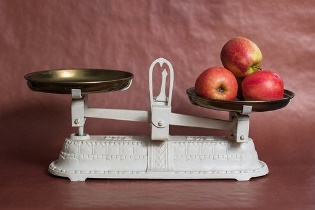           Cours 53 : Les unités de masse (gramme)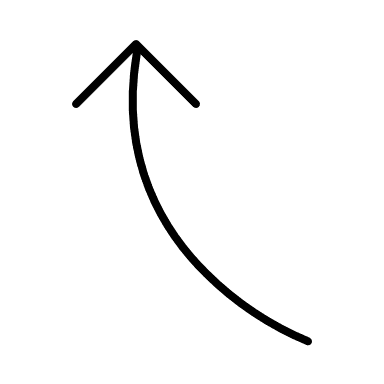                              X 10                            X 10                          X 10                       X 10                     X 10                             X 10                               ÷ 10                           ÷ 10                          ÷ 10                     ÷ 10                          ÷ 10                           ÷ 10                    Complète les égalités suivantes :Effectue les calculs suivants. Écris le résultat en grammes.Détermine par quelle puissance de 10 il faut multiplier ou diviser pour transformer :Marilou et ses amis décident de créer des salades de fruits. Quel est le poids en grammes de chacune de ces salades.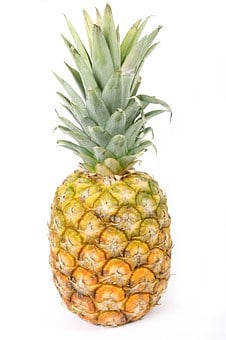 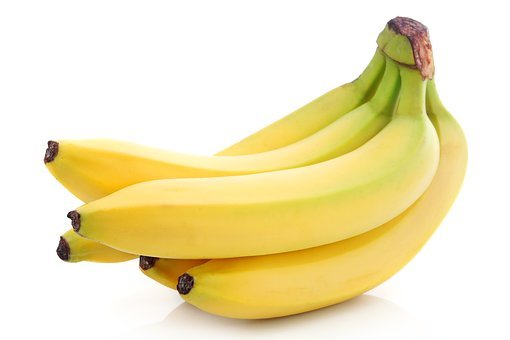 À toi maintenant de créer ta salade de fruits.Voilà!kilogrammehectogrammedécagrammegrammedécigrammecentigrammemilligrammekghgdaggdgcgmg8 g =                                                        kg2,1 cg=                                                   dg0,51 g=                                                  mg94,5 dag =                                             hg42 dg=                                                  dag0,03 kg =                                                 g10,07 hg =                                             kg952,1 mg =                                           dg13 g =                                                     dg2,9 cg =                                                   g1,7 cg =                                               dag0,1 dg =                                                mg2,13 kg =                                               dg20 cg =                                                  hg7,7 mg =                                                dg1 dg =                                                      g0,5 g + 4,5 dg + 4 dag 5,1 kg + 14,5 dg + 100 cg0,45 dg + 12 cg + 43 mg31 dag + 21 g + 2,1 kg 3 cg + 2,1 mg + 8 dag5,5 g + 0,33 kg + 1 hgDes grammes en milligrammes.X 1000Des kilogrammes en grammes.Des kilogrammes en milligrammes.Des grammes en kilogrammes.Des décigrammes en grammes.Des milligrammes en grammes.Salade de fruitsLe poids en grammesMarilou prend 2 kiwis, 1 banane et 4 oranges.Anaïs prend 1 ananas, 2 pamplemousses et 3 kiwis.Mathieu prend 1 pamplemousse, 4 bananes et 2 oranges.Vincent prend 1 ananas, 4 kiwis et 2 bananes.Sabrina prend 5 oranges, 1 kiwi et 2 ananas.Je prends